Samir Maniyar________________________________________________________________________Professional SummaryEngaging, understanding, and knowledgeable technical trainer with over 12 years of experience educating System Administrator and Network Engineers in the field of Computer Networks and System Administration . Certified on vendor certification like CCNA, & RHCSA(Redhat). Dynamic communicator with good presentation skills, able to translate complex concepts into understandable terms using creative teaching methods._________________________________________________________________________SkillsUnderstanding - Configuration & TroubleshootingDeep Knowledge of Network Systems - Operating SystemOverall Understanding of Cyber SecurityDeep Knowledge of Network Security Systems Good communication - presentation skills  & Good lesson plannerAbility to adapt to teaching one-on-one and presenting to large groups.Ability to train employees to an advanced level in all programs.Know how to transfer my knowledge to others.Organized with a keen eye for detail to keep work flowing on schedule._________________________________________________________________________Work ExperienceFreelance Technical Trainer & Consultant [WFH Nasik]March 2019 – present Network Administration Training to LTIMindtree(Ongoing assignment)Delivered CCNA training to Al-Bilad Bank Saudi(Last assignment) Onsite RiyadhDelivered Linux System Administration to INS(Indian Navy) OfficersDelivered technical training to new hires on Network Operation Support Training for Capgemini @PUNE locationTraining given to the IT department of Al Bilad Bank Saudi Arab on Redhat Linux AdministrationTraining given to HCL employees on Data Center Operation Network Administration.Training given to Infosys employees on Network fundamentals, Routing & Switching, Network Security, Network Monitoring & ITIL.Training given to HCL fresh hires on Foundational subjects like Computer Organization, Digital Logic, Operating System(Linux & Windows Server), Network Administration & ITIL.Training given to TCS employees on Routing & Switching, Network Security, Network Monitoring & ITIL.Training given to French College ESTIAM on Network & Linux One on One training for specific technology like JNCIA JuniperFamiliar with online meeting tools like zoom, cisco webex & MS teams.Write and revise handbooks and training manuals to reflect changing training requirements.Senior Technical Trainer [ Seven Mentor Pvt Ltd Pune]March 2018 – March 2019 Deliver technical training to Coporates & FreshersTraining given on Routing & Switching, Network Security,Vendor Certification training like CCNA CCNPMicrosoft Server 2012, Redhat RHCSABasic Training on Paloalto Firewall & Juniper JNCIAManage Lab facility of Real Hardware devices Manage Virtual Lab running on Dell Server 640 with VMWare ESXI Onsite training & DocumentationSenior Technical Trainer [ IOPEX Pvt Ltd Bangalore]Aug 2017 – Dec 2017 Deliver technical training to Corporates & New HiresTraining given on Routing & Switching, Network Security,Training to Paloalto Firewall TAC Support EngineerManage Lab facility of Real Hardware devices Manage Virtual Lab running on Dell Server 640 with VMWare ESXI Onsite training & DocumentationNOC Engineer [ Datacenter ESDS Solutions, Nasik]July 2016 – Aug 2017 Design Deploy & Maintain  Network Devices Core layer device Juniper MX Routers & Distribution Cisco 65K L3 SwitchesAccess layer Cisco 2960 Switches, Dell Switches, HP SwitchesVLAN, Trunks, STP, DTP L2 Protocols & OSPF BGP L3 ProtocolsDay to day operation & DocumentationFirewall - Fortinet & Sophos VPN Deployment & troubleshootingCisco Trainer [IRT Nashik]June 2015 – May 2016 Deliver technical training to Coporates & FreshersTraining given on Routing & Switching, Network SecurityVendor Certification training like CCNA CCNPMicrosoft Server 2012, Redhat RHCSAManage Lab facility of Real Hardware devices Onsite training & DocumentationCisco Trainer & Security Analyst [NII Mumbai]May 2014 -June 2015 Deliver technical training to Coporates & FreshersTraining given on Network Fundamental, Routing & Switching, Network SecurityTraining given on OS Fundamental -Security,Wireless Fundamental - SecurityManage Lab facility of WAP Routers Switches & Servers Worked on Network Scanning & Vulnerability Infosec ProjectsOnsite training & DocumentationIMS(Hardware & Network) Trainer [MPTA Pune]Apr 2013 - Apr 2014Deliver technical training to Coporates & FreshersTraining given Routing & Switching, Network Security,Vendor Certification training like CCNA CCNPMicrosoft Server 2012, Redhat RHCSAManage Lab facility of WAP Routers Switches & Servers Onsite training & DocumentationSenior Trainer [Jetking Jalgaon-Pune]July 2009 - Aug 2012Deliver technical training to FreshersFrom Basic Electronics to Computer HardwareTraining given Routing & Switching, Network Security,Vendor Certification training like CCNA CCNPMicrosoft Server 2012, Redhat RHCSAManage Lab facility of WAP Routers Switches & Servers Onsite training & Documentation________________________________________________________________________EducationBE in Information Technology [Pune]				2008Diploma in Electronics & Communication[Nashik] 		2004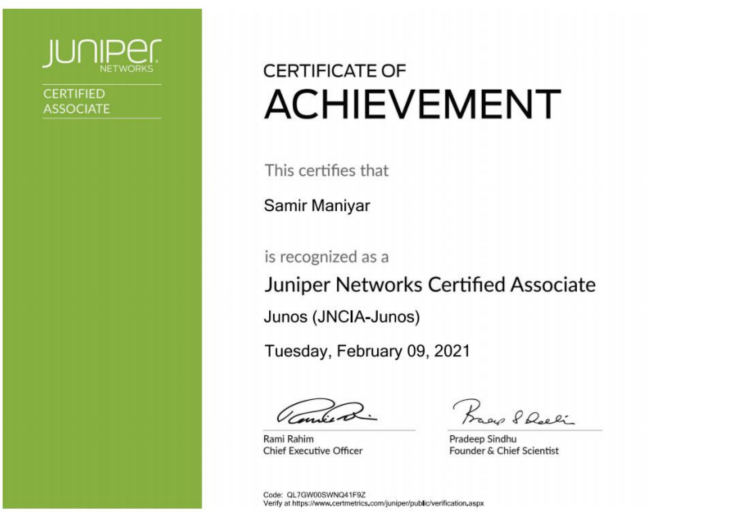 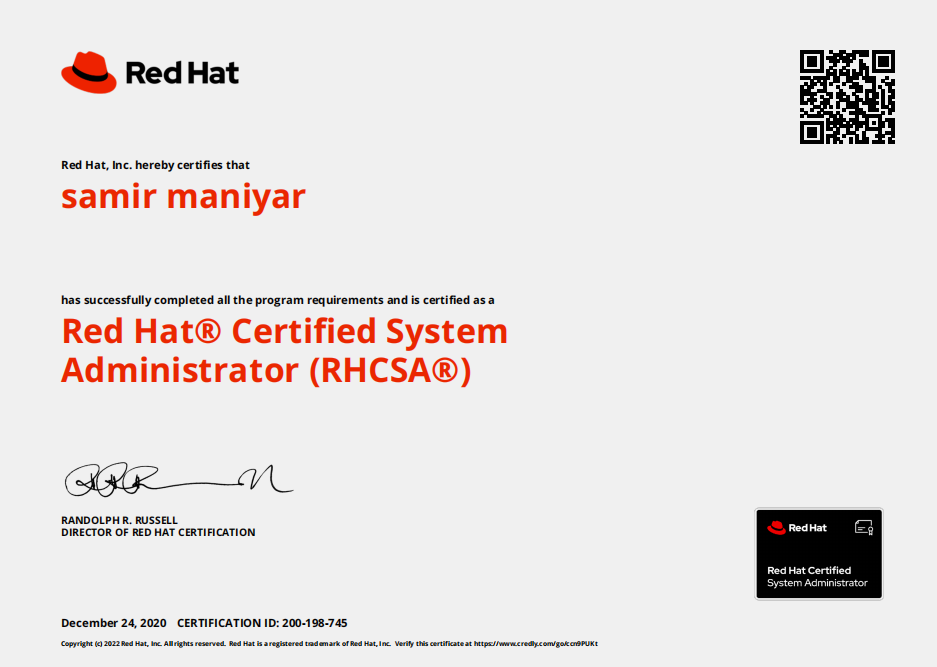 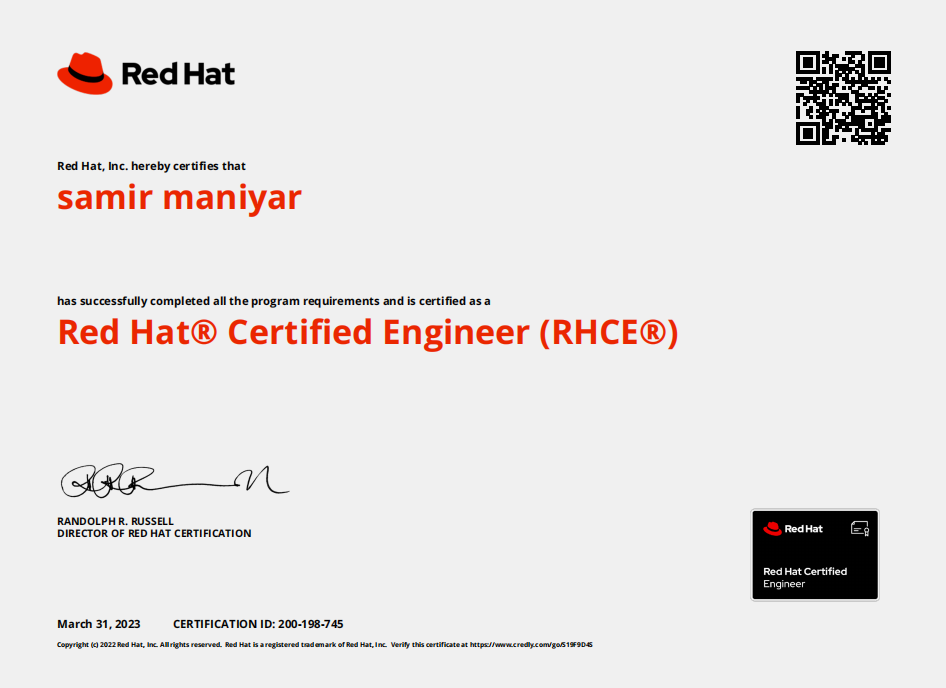 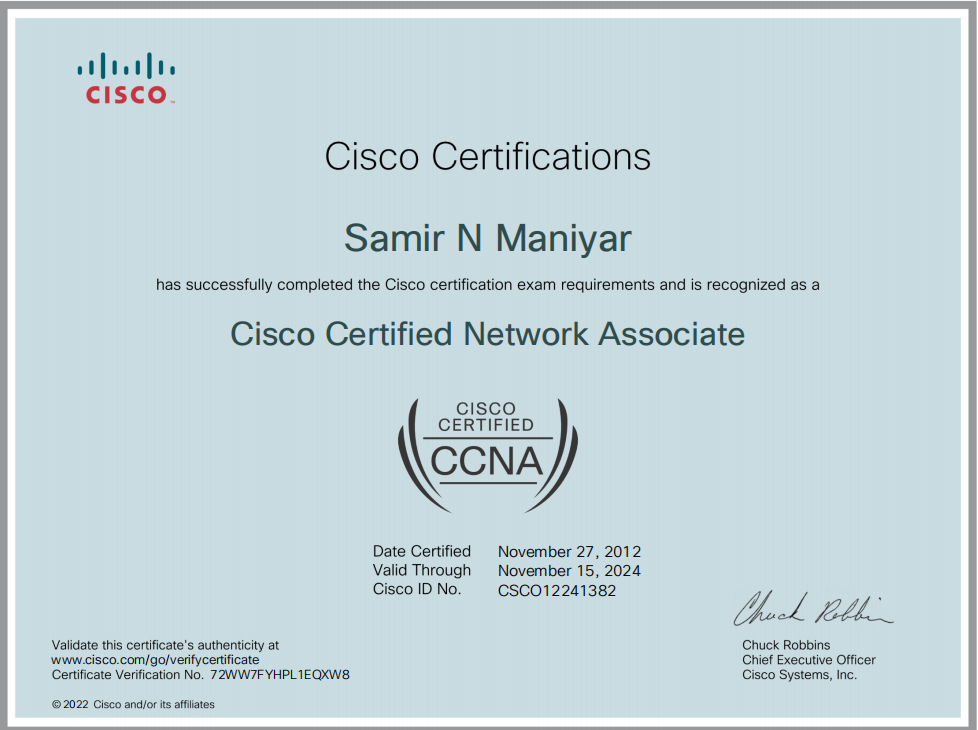 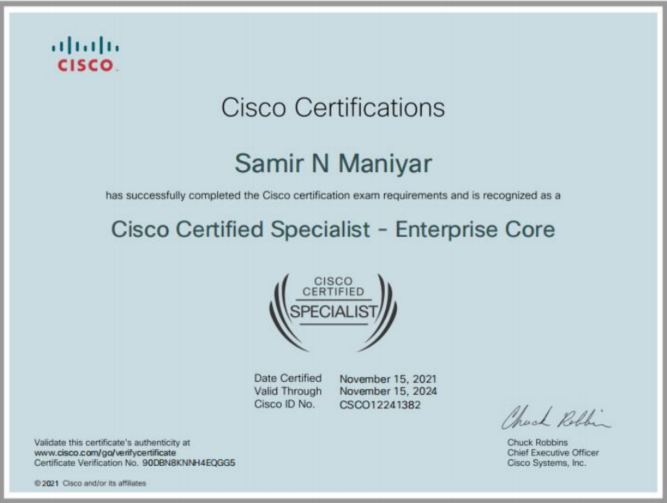 